ПРОТОКОЛ № _____Доп. Вр.                    в пользу                                           Серия 11-метровых                    в пользу                                            Подпись судьи : _____________________ /_________________________ /ПредупрежденияУдаленияПредставитель принимающей команды: ______________________ / _____________________ Представитель команды гостей: _____________________ / _________________________ Замечания по проведению игры ______________________________________________________________________________________________________________________________________________________________________________________________________________________________________________________________________________________________________________________________________________________________________________________________________________________________________________________________________________________________________________________________Травматические случаи (минута, команда, фамилия, имя, номер, характер повреждения, причины, предварительный диагноз, оказанная помощь): _________________________________________________________________________________________________________________________________________________________________________________________________________________________________________________________________________________________________________________________________________________________________________________________________________________________________________Подпись судьи:   _____________________ / _________________________Представитель команды: ______    __________________  подпись: ___________________    (Фамилия, И.О.)Представитель команды: _________    _____________ __ подпись: ______________________                                                             (Фамилия, И.О.)Лист травматических случаевТравматические случаи (минута, команда, фамилия, имя, номер, характер повреждения, причины, предварительный диагноз, оказанная помощь)_______________________________________________________________________________________________________________________________________________________________________________________________________________________________________________________________________________________________________________________________________________________________________________________________________________________________________________________________________________________________________________________________________________________________________________________________________________________________________________________________________________________________________________________________________________________________________________________________________________________________________________________________________________________________________________________________________________________________________________________________________________________________________________________________________________________________________________________________________________________________________________________________________________________________________________________________________________________________________________________________________________________________________________________________________________________________________________________________________________________________________________Подпись судьи : _________________________ /________________________/ 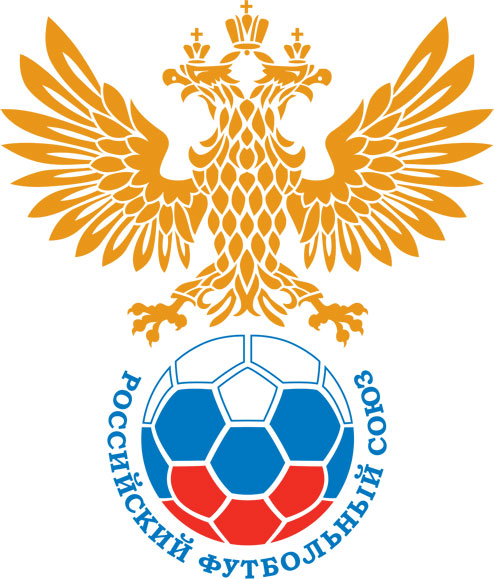 РОССИЙСКИЙ ФУТБОЛЬНЫЙ СОЮЗМАОО СФФ «Центр»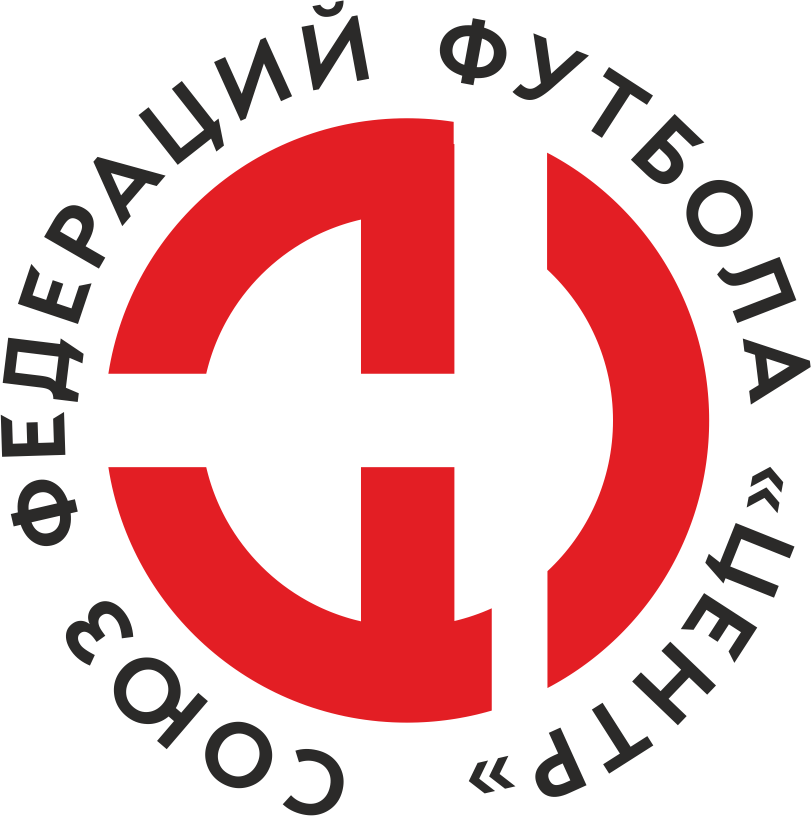    Первенство России по футболу среди команд III дивизиона, зона «Центр» _____ финала Кубка России по футболу среди команд III дивизиона, зона «Центр»Стадион «Локомотив» (Тамбов)Дата:20 августа 2022Академия футбола (Тамбов)Академия футбола (Тамбов)Академия футбола (Тамбов)Академия футбола (Тамбов)Авангард-М (Курск)Авангард-М (Курск)команда хозяевкоманда хозяевкоманда хозяевкоманда хозяевкоманда гостейкоманда гостейНачало:15:00Освещение:ЕстественноеЕстественноеКоличество зрителей:-Результат:4:1в пользуАкадемия футбола (Тамбов)1 тайм:2:1в пользув пользу Академия футбола (Тамбов)Судья:Филиппов Дмитрий  (Воронеж)кат.1 кат.1 помощник:Гнездилов Ярослав Воронежкат.3 кат.2 помощник:Кандаков Кирилл Воронежкат.1 кат.Резервный судья:Резервный судья:Ахунянов Даниилкат.3 кат.Инспектор:Канунников Александр Александрович  НовомосковскКанунников Александр Александрович  НовомосковскКанунников Александр Александрович  НовомосковскКанунников Александр Александрович  НовомосковскДелегат:СчетИмя, фамилияКомандаМинута, на которой забит мячМинута, на которой забит мячМинута, на которой забит мячСчетИмя, фамилияКомандаС игрыС 11 метровАвтогол1:0Александр МалинАкадемия футбола (Тамбов)281:1Никита ЖиронкинАвангард-М (Курск)372:1Дмитрий КольтюковАкадемия футбола (Тамбов)413:1Денис СамойловАкадемия футбола (Тамбов)534:1Максим ТугушевАкадемия футбола (Тамбов)77Мин                 Имя, фамилия                          КомандаОснование65Александр ЕрмаковАвангард-М (Курск)Второе предупреждение в матче (Грубая игра)РОССИЙСКИЙ ФУТБОЛЬНЫЙ СОЮЗМАОО СФФ «Центр»РОССИЙСКИЙ ФУТБОЛЬНЫЙ СОЮЗМАОО СФФ «Центр»РОССИЙСКИЙ ФУТБОЛЬНЫЙ СОЮЗМАОО СФФ «Центр»РОССИЙСКИЙ ФУТБОЛЬНЫЙ СОЮЗМАОО СФФ «Центр»РОССИЙСКИЙ ФУТБОЛЬНЫЙ СОЮЗМАОО СФФ «Центр»РОССИЙСКИЙ ФУТБОЛЬНЫЙ СОЮЗМАОО СФФ «Центр»Приложение к протоколу №Приложение к протоколу №Приложение к протоколу №Приложение к протоколу №Дата:20 августа 202220 августа 202220 августа 202220 августа 202220 августа 2022Команда:Команда:Академия футбола (Тамбов)Академия футбола (Тамбов)Академия футбола (Тамбов)Академия футбола (Тамбов)Академия футбола (Тамбов)Академия футбола (Тамбов)Игроки основного составаИгроки основного составаЦвет футболок: Синие       Цвет гетр: СиниеЦвет футболок: Синие       Цвет гетр: СиниеЦвет футболок: Синие       Цвет гетр: СиниеЦвет футболок: Синие       Цвет гетр: СиниеНЛ – нелюбительНЛОВ – нелюбитель,ограничение возраста НЛ – нелюбительНЛОВ – нелюбитель,ограничение возраста Номер игрокаЗаполняется печатными буквамиЗаполняется печатными буквамиЗаполняется печатными буквамиНЛ – нелюбительНЛОВ – нелюбитель,ограничение возраста НЛ – нелюбительНЛОВ – нелюбитель,ограничение возраста Номер игрокаИмя, фамилияИмя, фамилияИмя, фамилия16Николай Славин (к)Николай Славин (к)Николай Славин (к)5Егор Пликин Егор Пликин Егор Пликин 2Владислав Пушкин Владислав Пушкин Владислав Пушкин 21Вячеслав Пузиков Вячеслав Пузиков Вячеслав Пузиков 7Артем Мухаренов Артем Мухаренов Артем Мухаренов 6Илья Лосев Илья Лосев Илья Лосев 20Александр Малин Александр Малин Александр Малин 19Всеволод Алексеев Всеволод Алексеев Всеволод Алексеев 11Максим Тугушев Максим Тугушев Максим Тугушев 10Дмитрий Кольтюков Дмитрий Кольтюков Дмитрий Кольтюков 9Иван Пчелинцев Иван Пчелинцев Иван Пчелинцев Запасные игроки Запасные игроки Запасные игроки Запасные игроки Запасные игроки Запасные игроки 12Тихон ВысотинТихон ВысотинТихон Высотин15Кирилл ЛосевКирилл ЛосевКирилл Лосев88Иван ДокудовскийИван ДокудовскийИван Докудовский14Данила ИнякинДанила ИнякинДанила Инякин3Алексей ПоповАлексей ПоповАлексей Попов18Станислав КарелинСтанислав КарелинСтанислав Карелин22Денис СадчиковДенис СадчиковДенис Садчиков4Владислав ПавельевВладислав ПавельевВладислав Павельев8Владислав КоныревВладислав КоныревВладислав Конырев17Денис СамойловДенис СамойловДенис Самойлов31Егор СтебеньковЕгор СтебеньковЕгор СтебеньковТренерский состав и персонал Тренерский состав и персонал Фамилия, имя, отчествоФамилия, имя, отчествоДолжностьДолжностьТренерский состав и персонал Тренерский состав и персонал 1Максим Александрович МысинГлавный тренерГлавный тренерТренерский состав и персонал Тренерский состав и персонал 2Вячеслав Вячеславович ГоляковНачальник командыНачальник команды34567ЗаменаЗаменаВместоВместоВместоВышелВышелВышелВышелМинМинСудья: _________________________Судья: _________________________Судья: _________________________11Всеволод АлексеевВсеволод АлексеевВсеволод АлексеевДенис СамойловДенис СамойловДенис СамойловДенис Самойлов464622Иван ПчелинцевИван ПчелинцевИван ПчелинцевВладислав КоныревВладислав КоныревВладислав КоныревВладислав Конырев6262Подпись Судьи: _________________Подпись Судьи: _________________Подпись Судьи: _________________33Александр МалинАлександр МалинАлександр МалинКирилл ЛосевКирилл ЛосевКирилл ЛосевКирилл Лосев7272Подпись Судьи: _________________Подпись Судьи: _________________Подпись Судьи: _________________44Максим ТугушевМаксим ТугушевМаксим ТугушевАлексей ПоповАлексей ПоповАлексей ПоповАлексей Попов777755Илья ЛосевИлья ЛосевИлья ЛосевДанила ИнякинДанила ИнякинДанила ИнякинДанила Инякин818166Вячеслав ПузиковВячеслав ПузиковВячеслав ПузиковВладислав ПавельевВладислав ПавельевВладислав ПавельевВладислав Павельев868677Дмитрий КольтюковДмитрий КольтюковДмитрий КольтюковСтанислав КарелинСтанислав КарелинСтанислав КарелинСтанислав Карелин9090        РОССИЙСКИЙ ФУТБОЛЬНЫЙ СОЮЗМАОО СФФ «Центр»        РОССИЙСКИЙ ФУТБОЛЬНЫЙ СОЮЗМАОО СФФ «Центр»        РОССИЙСКИЙ ФУТБОЛЬНЫЙ СОЮЗМАОО СФФ «Центр»        РОССИЙСКИЙ ФУТБОЛЬНЫЙ СОЮЗМАОО СФФ «Центр»        РОССИЙСКИЙ ФУТБОЛЬНЫЙ СОЮЗМАОО СФФ «Центр»        РОССИЙСКИЙ ФУТБОЛЬНЫЙ СОЮЗМАОО СФФ «Центр»        РОССИЙСКИЙ ФУТБОЛЬНЫЙ СОЮЗМАОО СФФ «Центр»        РОССИЙСКИЙ ФУТБОЛЬНЫЙ СОЮЗМАОО СФФ «Центр»        РОССИЙСКИЙ ФУТБОЛЬНЫЙ СОЮЗМАОО СФФ «Центр»Приложение к протоколу №Приложение к протоколу №Приложение к протоколу №Приложение к протоколу №Приложение к протоколу №Приложение к протоколу №Дата:Дата:20 августа 202220 августа 202220 августа 202220 августа 202220 августа 202220 августа 2022Команда:Команда:Команда:Авангард-М (Курск)Авангард-М (Курск)Авангард-М (Курск)Авангард-М (Курск)Авангард-М (Курск)Авангард-М (Курск)Авангард-М (Курск)Авангард-М (Курск)Авангард-М (Курск)Игроки основного составаИгроки основного составаЦвет футболок: Белые   Цвет гетр:  БелыеЦвет футболок: Белые   Цвет гетр:  БелыеЦвет футболок: Белые   Цвет гетр:  БелыеЦвет футболок: Белые   Цвет гетр:  БелыеНЛ – нелюбительНЛОВ – нелюбитель,ограничение возрастаНЛ – нелюбительНЛОВ – нелюбитель,ограничение возрастаНомер игрокаЗаполняется печатными буквамиЗаполняется печатными буквамиЗаполняется печатными буквамиНЛ – нелюбительНЛОВ – нелюбитель,ограничение возрастаНЛ – нелюбительНЛОВ – нелюбитель,ограничение возрастаНомер игрокаИмя, фамилияИмя, фамилияИмя, фамилия95Павел Земсков (к)Павел Земсков (к)Павел Земсков (к)11Артём Лосев Артём Лосев Артём Лосев 97Тимофей Рожков Тимофей Рожков Тимофей Рожков 4Дмитрий Родионов Дмитрий Родионов Дмитрий Родионов 3Александр Галкин Александр Галкин Александр Галкин 40Александр Ермаков Александр Ермаков Александр Ермаков 77Михаил Петрищев Михаил Петрищев Михаил Петрищев 18Матвей Калинин Матвей Калинин Матвей Калинин 86Максим Букреев Максим Букреев Максим Букреев 9Александр Хребтов Александр Хребтов Александр Хребтов 10Никита Жиронкин Никита Жиронкин Никита Жиронкин Запасные игроки Запасные игроки Запасные игроки Запасные игроки Запасные игроки Запасные игроки 1Егор МицкевичЕгор МицкевичЕгор Мицкевич20Богдан ГородовБогдан ГородовБогдан Городов93Владислав ШитаковВладислав ШитаковВладислав Шитаков71Александр КучерявыхАлександр КучерявыхАлександр Кучерявых66Никита СибилевНикита СибилевНикита Сибилев46Михаил ЗатолокинМихаил ЗатолокинМихаил Затолокин21Даниил РожковДаниил РожковДаниил Рожков7Данил КондратьевДанил КондратьевДанил КондратьевТренерский состав и персонал Тренерский состав и персонал Фамилия, имя, отчествоФамилия, имя, отчествоДолжностьДолжностьТренерский состав и персонал Тренерский состав и персонал 1Игорь Олегович ГершунНачальник командыНачальник командыТренерский состав и персонал Тренерский состав и персонал 2Сергей Александрович ШолоховГлавный тренерГлавный тренер34567Замена Замена ВместоВместоВышелМинСудья : ______________________Судья : ______________________11Максим БукреевМаксим БукреевНикита Сибилев4622Артём ЛосевАртём ЛосевАлександр Кучерявых55Подпись Судьи : ______________Подпись Судьи : ______________Подпись Судьи : ______________33Александр ХребтовАлександр ХребтовВладислав Шитаков72Подпись Судьи : ______________Подпись Судьи : ______________Подпись Судьи : ______________44Тимофей РожковТимофей РожковДанил Кондратьев8055Никита ЖиронкинНикита ЖиронкинМихаил Затолокин8566Матвей КалининМатвей КалининБогдан Городов8577Павел ЗемсковПавел ЗемсковЕгор Мицкевич85        РОССИЙСКИЙ ФУТБОЛЬНЫЙ СОЮЗМАОО СФФ «Центр»        РОССИЙСКИЙ ФУТБОЛЬНЫЙ СОЮЗМАОО СФФ «Центр»        РОССИЙСКИЙ ФУТБОЛЬНЫЙ СОЮЗМАОО СФФ «Центр»        РОССИЙСКИЙ ФУТБОЛЬНЫЙ СОЮЗМАОО СФФ «Центр»   Первенство России по футболу среди футбольных команд III дивизиона, зона «Центр» _____ финала Кубка России по футболу среди футбольных команд III дивизиона, зона «Центр»       Приложение к протоколу №Дата:20 августа 2022Академия футбола (Тамбов)Авангард-М (Курск)команда хозяевкоманда гостей